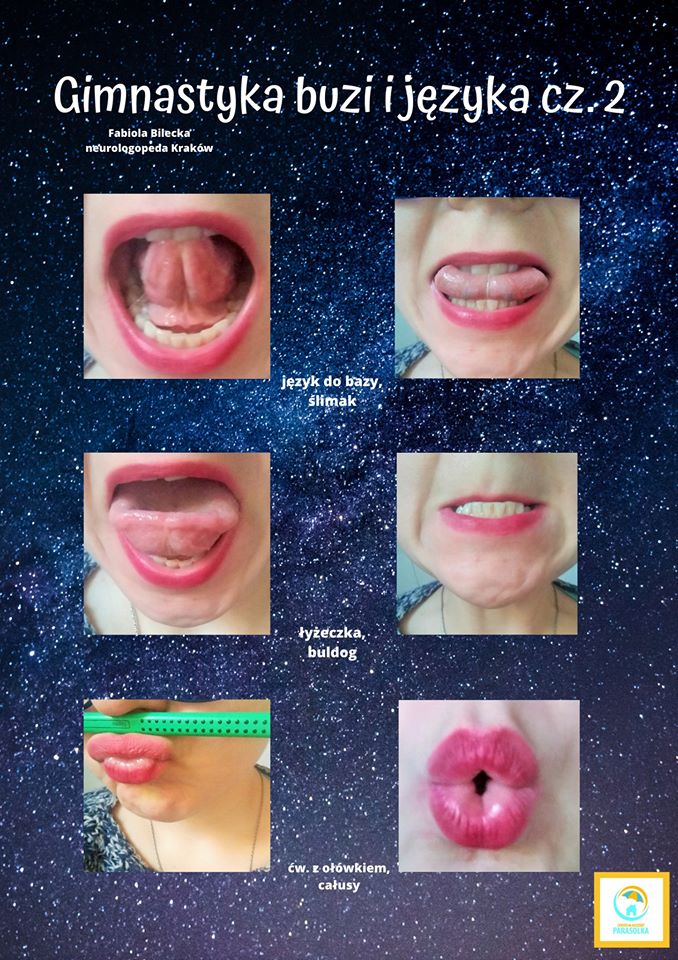 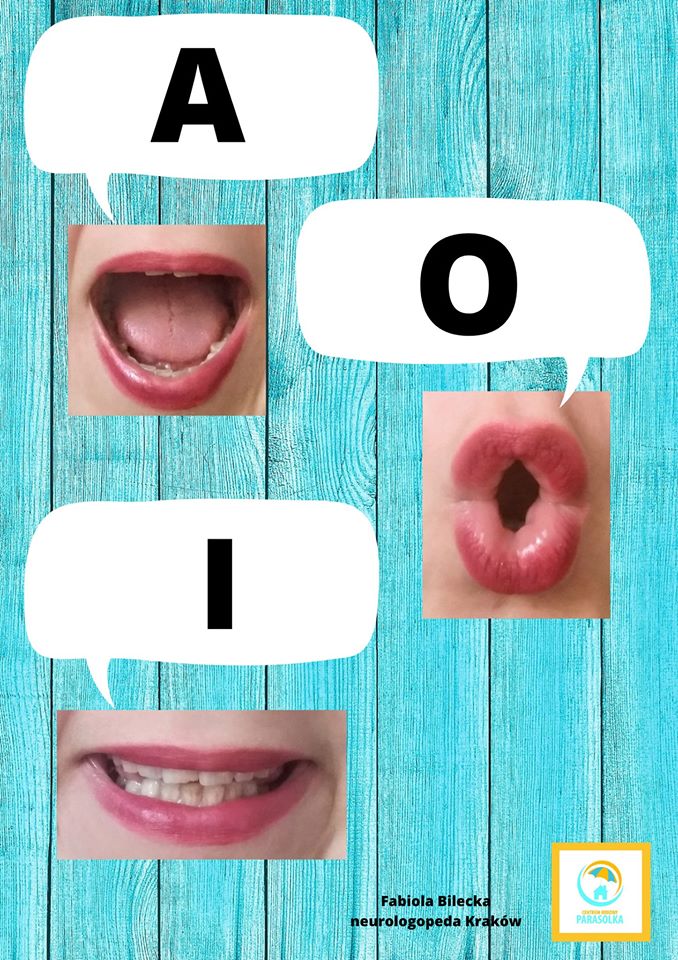  Dziękuję.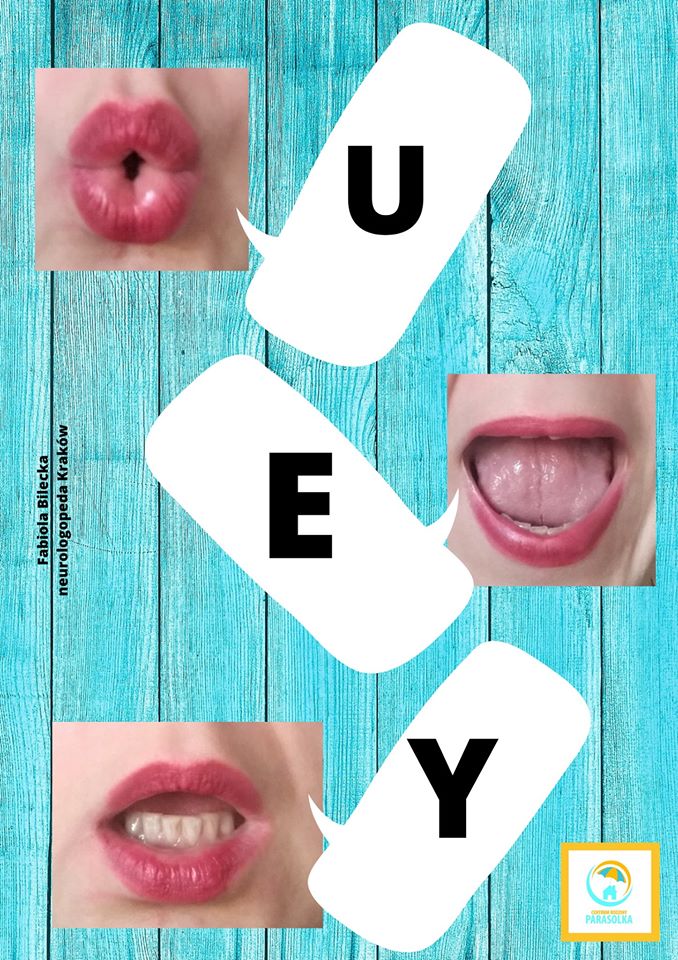 